          ҠАРАР                                                                                          РЕШЕНИЕ                                                                                                                           от 25 апреля 2016 года №42Об отмене Решения Совета сельского поселения Абдуллинский сельсовет 	На основании экспертного заключения от 29 марта 2016 года   НГР RU03085105201300010  на решение Совета сельского поселения Абдуллинский сельсовет муниципального района Мечетлинский район Республики Башкортостан от 29 апреля 2013 года № 98 «Об утверждении Положения о проверке достоверности и полноты сведений, представляемых гражданами, претендующими на замещение должностей муниципальной службы в администрации сельского поселения Абдуллинский сельсовет и соблюдения муниципальными служащими требований к служебному поведению», Совет сельского поселения Абдуллинский сельсовет муниципального района Мечетлинский район РБ, руководствуясь ст. 35 Федерального закона от 06.10.2003 № 131-ФЗ «Об общих принципах организации местного самоуправления в Российской Федерации»,  р е ш и л:1.Отменить Решение Совета сельского поселения Абдуллинский сельсовет муниципального района Мечетлинский район Республики Башкортостан от 29 апреля 2013 года № 98 «Об утверждении Положения о проверке достоверности и полноты сведений, представляемых гражданами, претендующими на замещение должностей муниципальной службы в администрации сельского поселения Абдуллинский сельсовет и соблюдения муниципальными служащими требований к служебному поведению».2.Управляющему делами сельского поселения Абдуллинский сельсовет ознакомить заинтересованных лиц с настоящим Решением.3.Контроль за исполнением настоящего решения оставляю за собой.Глава сельского поселения                                          Р.Г.НусратуллинБАШКОРТОСТАН  РЕСПУБЛИКАҺЫМӘСЕТЛЕ РАЙОНЫМУНИЦИПАЛЬ РАЙОНЫНЫҢАБДУЛЛА  АУЫЛ СОВЕТЫАУЫЛ БИЛӘМӘҺЕСОВЕТЫ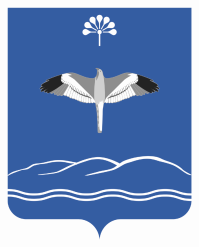 СОВЕТСЕЛЬСКОГО ПОСЕЛЕНИЯАБДУЛЛИНСКИЙ СЕЛЬСОВЕТМУНИЦИПАЛЬНОГО РАЙОНАМЕЧЕТЛИНСКИЙ РАЙОНРЕСПУБЛИКИ БАШКОРТОСТАН